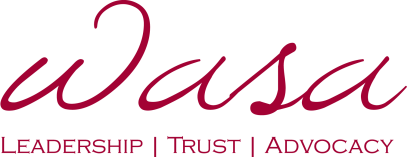 FOR IMMEDIATE RELEASE	August 17, 2015Contact: 	Bill Keim, Executive Director
Washington Association of School Administrators
800-859-9272
bkeim@wasa-oly.org
www.wasa-oly.orgWashington School Administrators Elect Pateros Superintendent Lois Davies as Association PresidentDavies to lead statewide professional association for school administratorsOLYMPIA—The Washington Association of School Administrators (WASA) is pleased to announce that members have elected Dr. Lois Davies, superintendent of the Pateros School District, as WASA president-elect for 2015–16. Davies will assume the presidency in July 2016, following the term of the current president, Dr. Frank Hewins, superintendent, Franklin Pierce Schools.Davies has been an active member of WASA and has served in a variety of association positions, including Membership Committee chair and North Central Region 171 president. “Public education in Washington state continues to change and grow, and with those changes come new responsibilities for our school administrators,” said Bill Keim, executive director of the Washington Association of School Administrators. “WASA members selected Lois because she recognizes those challenges and the opportunities they present for learning and teaching. We look forward to working with her and having her help support our members.”Davies, who has served as superintendent in Pateros for seven years, said she looks forward to the new leadership role. “I am pleased and honored to be elected by my colleagues as the president-elect of WASA. I look forward to listening and advocating for our current needs. I will honor the expertise and hard work they provide in their districts and continue to lobby for access to resources where they are needed,” said Davies. “We are in a complex and exciting time in education. Together we are strong. Our best work is done in partnership,” she added. “WASA is a proactive organization. The motto ‘Leadership, Trust, and Advocacy’ speaks well of the support and service it provides. It will be a joy to serve in this role as we work together to engage students in meaningful learning.”As WASA president, Davies’ goals are to:Champion continuous improvements guided by local educational leaders, and collaborate to honor schools, so the public understands the expertise, hard work, and quality that are in place.Strengthen trust between our communities and schools, highlighting our mutual commitment to listen and to do what is right for children and young adults.Support district leaders by enhancing access to resources available in times of emergency and change. Advocate for partnerships, ensuring that no one walks alone.   Advocate funding to support academic excellence in diverse areas and celebrate the outcomes and successes achieved by more students.Davies received her educational doctorate in education leadership from Washington State University, a master of arts in curriculum from Leslie College, and a bachelor of arts in education from Central Washington University. Prior to her work in Pateros, Davies was a Washington State Leadership Academy coach for WASA and the Association of Washington School Principals; director and coordinator of various programs at North Central Educational Service District; and teacher, librarian, technology director, coach, and mentor for the Orondo School District.About the Washington Association of School AdministratorsThe Washington Association of School Administrators (http://www.wasa-oly.org) is committed to the development of quality education through professional leadership. Members benefit from a supportive community of professional leaders working to provide insightful and valuable training, support, and resources to education leaders, and to sustain a positive impact on legislative and community leaders. With more than 1,575 members, membership is open to all education administrators in central office, building management, and educational agency positions. A not-for-profit organization, WASA is funded by membership dues and association events. ###